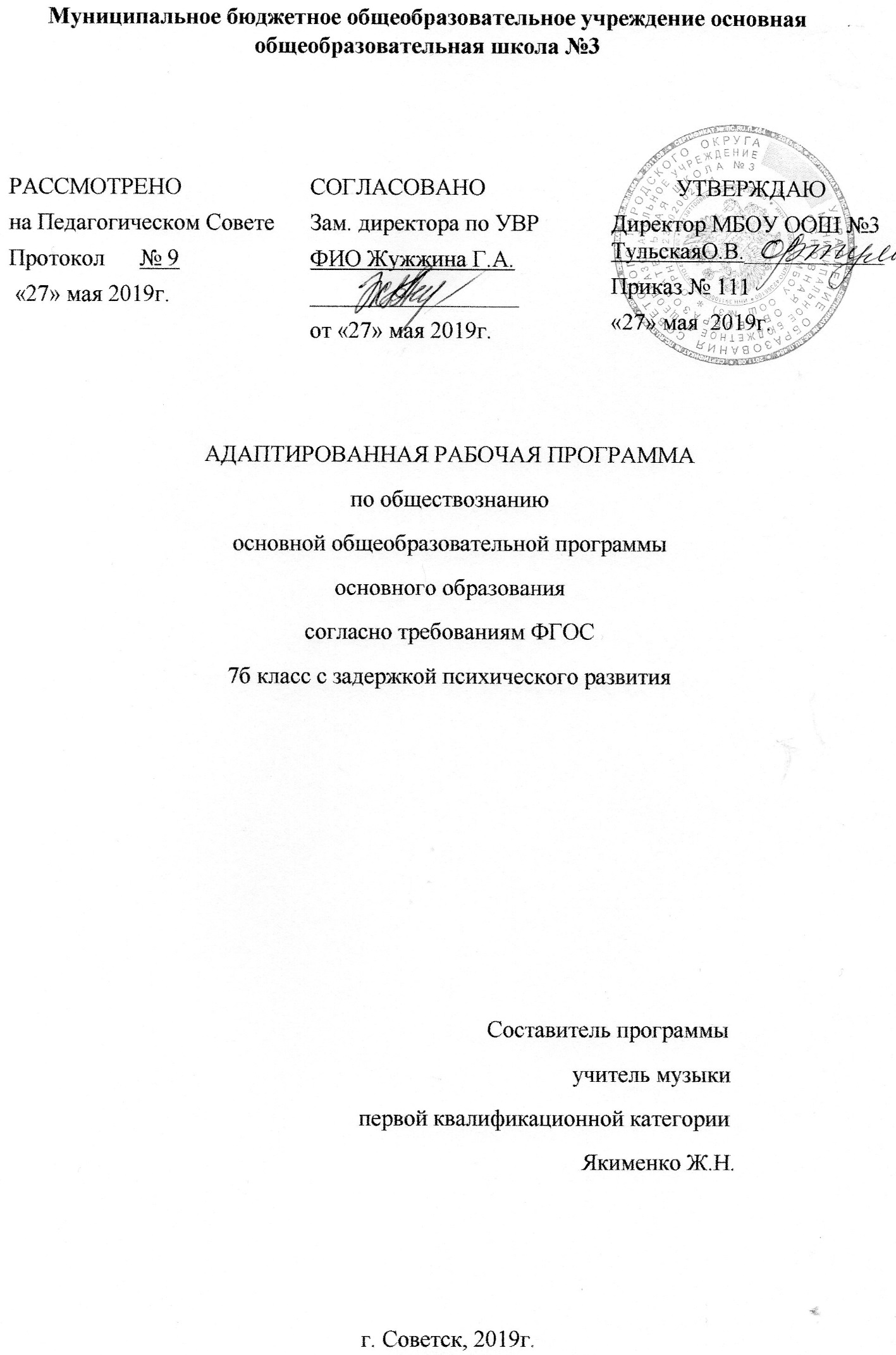 Содержание программыПланируемые результаты освоения учебного предмета обществознание ________________________________3Содержание учебного предмета _________________________8Тематическое планирование____________________________131.Планируемые результаты освоения учебного предмета обществознаниеСамым общим результатом освоения АОП ООО обучающихся с ЗПР должно стать полноценное основное общее образование, развитие социальных (жизненных) компетенций, достаточные для профессионального самоопределения и успешной адаптации в социуме. Обучающийся с ЗПР получает образование, к моменту завершения обучения полностью соответствующее по итоговым достижениям образованию обучающихся, не имеющих ограничений по возможностям здоровья, в те же сроки обучения. В результате освоения основного общего образования по адаптированной образовательной программе учащийся получает возможность освоить основное содержание образования, определённое федеральным компонентом государственным образовательным стандартом основного общего образования, а также совершенствовать и расширить круг общих учебных умений, навыков и способов. Овладение общими умениями, навыками, способами деятельности как существенными элементами культуры является необходимым условием развития и социализации школьников.Личностными результатами выпускников основной школы, формируемыми при изучении содержания курса, являются:мотивированность на посильное и созидательное участие в жизни общества;заинтересованность не только в личном успехе, но и в благополучии и процветании своей страны;ценностные ориентиры, основанные на идеях патриотизма, любви и уважения к Отечеству; необходимости поддержания гражданского мира и согласия; отношении к человеку, его правам и свободам как высшей ценности; стремлении к укреплению исторически сложившегося государственного единства; признании равноправия народов, единства разнообразных культур; убеждённости в важности для общества семьи и семейных традиций; осознании своей ответственности за страну перед нынешними и грядущими поколениями.Метапредметные результаты изучения обществознания выпускниками основной школы проявляются в:умении сознательно организовывать свою познавательную деятельность (от постановки цели до получения и оценки результата);умении объяснять явления и процессы социальной действительности с научных позиций; рассматривать их комплексно в контексте сложившихся реалий и возможных перспектив;способности анализировать реальные социальные ситуации, выбирать адекватные способы деятельности и модели поведения в рамках реализуемых основных социальных ролей, свойственных подросткам;овладении различными видами публичных выступлений (высказывания, монолог, дискуссия) и следовании этическим нормам и правилам ведения диалога;умении выполнять познавательные и практические задания, в том числе с использованием проектной деятельности на уроках и в доступной социальной практике, на:использование элементов причинно-следственного анализа; исследование несложных реальных связей и зависимостей; определение сущностных характеристик изучаемого объекта; выбор верных критериев для сравнения, сопоставления, оценки объектов; поиск и извлечение нужной информации по заданной теме в адаптированных источниках различного типа; перевод информации из одной знаковой системы в другую (из текста в таблицу, из аудиовизуального ряда в текст и др.); выбор знаковых систем адекватно познавательной и коммуникативной ситуации; подкрепление изученных положений конкретными примерами;оценку своих учебных достижений, поведения, черт своей личности с учётом мнения других людей, в том числе для корректировки собственного поведения в окружающей среде; выполнение в повседневной жизни этических и правовых норм, экологических требований; определение собственного отношения к явлениям современной жизни, формулирование своей точки зрения.Предметными результатами освоения выпускниками основной школы содержания программы по обществознанию являются:относительно целостное представление об обществе и человеке, о сферах и областях общественной жизни, механизмах и регуляторах деятельности людей;знание ряда ключевых понятий об основных социальных объектах; умение объяснять явления социальной действительности с опорой на эти понятия;знания, умения и ценностные установки, необходимые для сознательного выполнения старшими подростками основных социальных ролей в пределах своей дееспособности;умения находить нужную социальную информацию в педагогически отобранных источниках; адекватно её воспринимать, применяя основные обществоведческие термины и понятия; преобразовывать в соответствии с решаемой задачей (анализировать, обобщать, систематизировать, конкретизировать) имеющиеся данные, соотносить их с собственными знаниями; давать оценку общественным явлениям с позиций одобряемых в современном российском обществе социальных ценностей;понимание побудительной роли мотивов в деятельности человека, места ценностей в мотивационной структуре личности, их значения в жизни человека и развитии общества;знание основных нравственных и правовых понятий, норм и правил, понимание их роли как решающих регуляторов общественной жизни; умение применять эти нормы и правила к анализу и оценке реальных социальных ситуаций; установка на необходимость руководствоваться этими нормами и правилами в собственной повседневной жизни;приверженность гуманистическим и демократическим ценностям, патриотизм и гражданственность;знание особенностей труда как одного из основных видов деятельности человека, основных требований трудовой этики в современном обществе, правовых норм, регулирующих трудовую деятельность несовершеннолетних; понимание значения трудовой деятельности для личности и для общества;понимание специфики познания мира средствами искусства в соотнесении с другими способами познания;понимание роли искусства в становлении личности и в жизни общества;знание определяющих признаков коммуникативной деятельности в сравнении с другими видами деятельности;знание новых возможностей для коммуникации в современном обществе; умение использовать современные средства связи и коммуникации для поиска и обработки необходимой социальной информации;понимание языка массовой социально-политической коммуникации, позволяющее осознанно воспринимать соответствующую информацию; умение различать факты, аргументы, оценочные суждения;понимание значения коммуникации в межличностном общении;умение взаимодействовать в ходе выполнения групповой работы, вести диалог, участвовать в дискуссии, аргументировать собственную точку зрения;знакомство с отдельными приёмами и техниками преодоления конфликтов;ценностные ориентиры, основанные на идеях патриотизма, любви и уважения к Отечеству; на отношении к человеку, его правам и свободам как к высшей ценности; на стремлении к укреплению исторически сложившегося государственного единства; на признании равноправия народов, единства разнообразных культур; на убеждённости в важности для общества семьи и семейных традиций; на осознании необходимости поддержания гражданского мира и согласия, своей ответственности за судьбу страны перед нынешними и грядущими поколениями. 2. Содержание программыВ 7 классе школьники проходят важный рубеж своего социального взросления: им исполняется 14 лет, они получают паспорт гражданина Российской Федерации, расширяются их права в экономических отношениях, наступает уголовная ответственность за некоторые виды преступлений. Соответственно курс даёт им две необходимые на этом рубеже социализации темы. Первая из них — «Регулирование поведения людей в обществе» — представляет собой цикл уроков, рассчитанных на формирование первоначальных и в определённой мере упорядоченных знаний о роли социальных норм в жизни человека и общества. Материал темы включает сюжеты, раскрывающие вопросы о необходимости соблюдения закона, о правах человека и, отдельно, о правах ребёнка. Специальный урок посвящён необходимости подготовки учащегося к выполнению воинского долга. Вторая тема — «Человек в экономических отношениях» — даёт представление о таких проявлениях экономической жизни общества, как производство, обмен, потребление. Особое внимание уделено рассмотрению основы экономики — производству, в процессе которого реализуется её важнейшая роль в обществе — создание материальных благ для удовлетворения потребностей людей. При изучении экономических явлений акцент делается на раскрытии способов рационального поведения основных участников экономики — потребителей и производителей: Кроме того, программа предполагает раскрытие основной проблематики нравственных и правовых отношений человека и природы (тема «Человек и природа»).На втором этапе курса для старших подростков (8—9 классы) все его содержательные компоненты (социально - психологические, морально-этические, социологические, экономические, правовые и т. д.) раскрываются более обстоятельно, систематично, целостно.                                  Основное содержание курсаРегулирование поведения людей в обществе. Социальные параметры личности Гражданские правоотношения. Нормы права. Конституционные обязанности гражданинаЗакон и правопорядок в обществеЗащита Отечества — долг и обязанностьДисциплина, воля и самовоспитаниеОтветственность за нарушение законов. Ответственность несовершеннолетнихПравоохранительные органы. Судебная системаРегулирование поведения людей в обществеЧеловек в экономических отношениях,  Экономика и её роль в жизни общества. Основные участники экономикиПрофессионализм и профессиональная успешность. Трудовая этика. Заработная платаФакторы производства. Новые технологии и их возможностиВиды бизнеса. Предприниматель. Этика предпринимателяОбмен, торговля, рекламаДеньги, их функцииЭкономика семьи. Прожиточный минимум. Семейное потреблениеЧеловек в экономических отношенияхЧеловек и природа, Человек — часть природыЭкологическая ситуация в современном глобальном мире: как спасти природуЗаконы Российской Федерации, направленные на охрану окружающей средыЧеловек и природа3.Тематическое планирование№Тема урокаКол-вочасов№Тема урокаКол-вочасов1Введение. Как работать с учебником?12Что значит жить по правилам. 13Учимся общаться в интернете.14Права и обязанности граждан.15Учимся пользоваться своими правами.16Почему нужно соблюдать законы.17Учимся читать и соблюдать законы.18Проверка знаний.19Защита Отечества.110Учимся быть мужественным.111Проверка знаний.112Для чего нужна дисциплина113Виновен – отвечай.114Виновен – отвечай.115Кто стоит на страже закона.116Кто стоит на страже закона.117Практикум по теме: «Регулирование поведения».118Экономика и ее основные участники.119Экономика и ее основные участники.120Учимся принимать рациональное решение.121Мастерство работника.122Секрет профессионализма.123Проверка знаний.124Производство, затраты, выручка, прибыль.125Виды и формы бизнеса.126Обмен, торговля реклама.127Деньги и их функции.128Экономика семьи.129Проверка знаний.130Воздействие человека на природу.131Охранять природу – значит охранять жизнь.132Закон на страже природы.133Проверка знаний.134Повторение пройденного материала.1